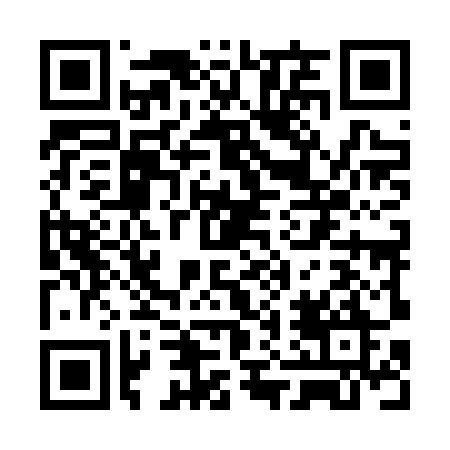 Ramadan times for Berzyne, LithuaniaMon 11 Mar 2024 - Wed 10 Apr 2024High Latitude Method: Angle Based RulePrayer Calculation Method: Muslim World LeagueAsar Calculation Method: HanafiPrayer times provided by https://www.salahtimes.comDateDayFajrSuhurSunriseDhuhrAsrIftarMaghribIsha11Mon4:524:526:5512:404:266:276:278:2212Tue4:494:496:5212:404:286:296:298:2413Wed4:464:466:5012:404:296:316:318:2714Thu4:434:436:4712:394:316:336:338:2915Fri4:404:406:4512:394:336:356:358:3116Sat4:384:386:4212:394:346:376:378:3417Sun4:354:356:3912:384:366:396:398:3618Mon4:324:326:3712:384:386:416:418:3819Tue4:294:296:3412:384:396:436:438:4120Wed4:264:266:3212:384:416:456:458:4321Thu4:234:236:2912:374:426:476:478:4522Fri4:204:206:2612:374:446:496:498:4823Sat4:164:166:2412:374:456:516:518:5024Sun4:134:136:2112:364:476:536:538:5325Mon4:104:106:1912:364:496:556:558:5526Tue4:074:076:1612:364:506:576:578:5827Wed4:044:046:1312:354:526:596:599:0028Thu4:014:016:1112:354:537:017:019:0329Fri3:573:576:0812:354:557:037:039:0530Sat3:543:546:0612:354:567:047:049:0831Sun4:514:517:031:345:588:068:0610:111Mon4:474:477:011:345:598:088:0810:132Tue4:444:446:581:346:018:108:1010:163Wed4:404:406:551:336:028:128:1210:194Thu4:374:376:531:336:038:148:1410:225Fri4:334:336:501:336:058:168:1610:256Sat4:304:306:481:326:068:188:1810:287Sun4:264:266:451:326:088:208:2010:308Mon4:224:226:431:326:098:228:2210:339Tue4:194:196:401:326:108:248:2410:3610Wed4:154:156:381:316:128:268:2610:40